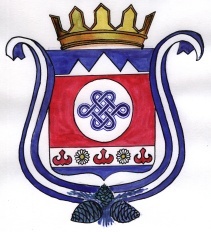 ПОСТАНОВЛЕНИЕ                                                                      JÖПот 04 декабря 2019 года № 56с. ШыргайтаО  внесении изменений в постановление сельской администрации МО Шыргайтинское сельское поселение от 27 ноября 2019 года № 55 «О системе оплаты труда работников органа местного самоуправления  муниципального образования Шыргайтинское сельское поселение»В целях исполнения постановления Правительства Республики Алтай от 23 сентября 2019 года №272 «О внесении изменеий в постановление Правительства Республики Алтай от 5 ноября 2008 года № 252» и постановления Администрации МО «Шебалинский район» от 30 октября 2019 года № 486-п «О внесении изменений в постановление администрации МО «Шебалинский район» от 15 мая 2019 года №196-п «О новой системе оплаты труда работников органов местного самоуправления и работников муниципальных учреждений муниципального образования «Шебалинский район»» индексации заработной платы работников сельской администрации МО Шыргайтинское сельское поселение, оплата труда которых осуществляется в соответствии с новыми системами оплаты труда муниципального образования Шыргайтинское сельское поселение с 1 октября 2019 года на 4,3 процента: постановляю:Повысить с 1 октября 2019 года на 4,3 процента минимальные размеры окладов (должностных окладов), размеры окладов (должностных окладов), ставок заработной платы работников органа местного самоуправления МО Шыргайтинское сельское поселение, оплата труда которых осуществляется в соответствии с новыми системами оплаты труда;  Внести изменения в постановление сельской администрации МО Шыргайтинское сельское поселение от 27 ноября 2019 года № 55 «О новой системе оплаты труда работников органа местного самоуправления муниципального образования Шыргайтинское сельское поселение»  следующие изменения:а) в приложении № 1 к указанному Постановлению:пункт 10.1 после слова «административно-управленческого» дополнить словами «и вспомогательного»;б) в приложении № 4 к указанному Постановлению;предложение второе абзаца первого пункта 10 изложить в следующей редакции:«Размеры повышающих коэффициентов к окладам (должностным окладам) по занимаемым должностям устанавливаются в соответствии с рекомендуемыми размерами повышающих коэффициентов к окладам (должностным окладам) по занимаемым должностям в соответствии с приложением № 1 к настоящим Условиям оплаты труда.»; приложения № 1, 2 к указанному Приложению изложитьв следующей редакции:                                            ПРИЛОЖЕНИЕ №1                                                      к Условиям оплаты труда                                                           работников органа местного                                      самоуправления                                                             МО Шыргайтинское сельское                         поселениеРАЗМЕРЫокладов (должностных окладов) работников, занимающих должности служащих, и размеры повышающих коэффициентов к окладам (должностным окладам) по занимаемым должностямРАЗМЕРЫокладов работников, осуществляющих профессиональную деятельность по профессиям рабочих Настоящее постановление вступает в силу со дня его подписания, и распространяется на правоотношения,  возникшие  с 01 октября  2019 г.;Обнародовать и разместить настоящее постановление на официальном сайте сельской администрации муниципального образования Шыргайтинское сельское поселение в сети Интернет.Контроль за исполнением данного постановления оставляю за собой.Глава сельской администрацииМО Шыргайтинское сельское поселение                            А. В. МогулчинПеречень должностейРазмер оклада (должностного оклада), рублейРекомендуемый размер повышающего коэффициента к окладу (должностному окладу) по занимаемым должностямДолжности, отнесенные к профессиональной квалификационной группе (далее - ПКГ) "Общеотраслевые должности служащих первого уровня":26221 квалификационный уровень2622до 0,022 квалификационный уровень2622до 0,05Должности, отнесенные к ПКГ "Общеотраслевые должности служащих второго уровня":34581 квалификационный уровень3458до 0,032 квалификационный уровень3458от 0,03 до 0,093 квалификационный уровень3458от 0,09 до 0,204 квалификационный уровень3458от 0,20 до 0,305 квалификационный уровень3458от 0,30 до 0,43Должности, отнесенные к ПКГ "Общеотраслевые должности служащих третьего уровня":41741 квалификационный уровень4174до 0,032 квалификационный уровень4174от 0,03 до 0,103 квалификационный уровень4174от 0,10 до 0,214 квалификационный уровень4174от 0,21 до 0,325 квалификационный уровень4174от 0,32 до 0,45Должности, отнесенные к ПКГ "Общеотраслевые должности служащих четвертого уровня":60651 квалификационный уровень6065до 0,022 квалификационный уровень6065от 0,02 до 0,06ПРИЛОЖЕНИЕ № 2К Условиям оплаты труда работников органа местного  самоуправления МО Шыргайтинское сельское поселениеПеречень профессийРазмер оклада, рублейПрофессии рабочих с 1 квалификационным разрядом2674Профессии рабочих с 2 квалификационным разрядом3003Профессии рабочих с 3 квалификационным разрядом3361Профессии рабочих с 4 квалификационным разрядом3789Профессии рабочих с 5 квалификационным разрядом3975Профессии рабочих с 6 квалификационным разрядом4168Профессии рабочих с 7 квалификационным разрядом4379Профессии рабочих с 8 квалификационным разрядом4589